青州市瑞鑫再生资源科技有限公司2021年经营情况年报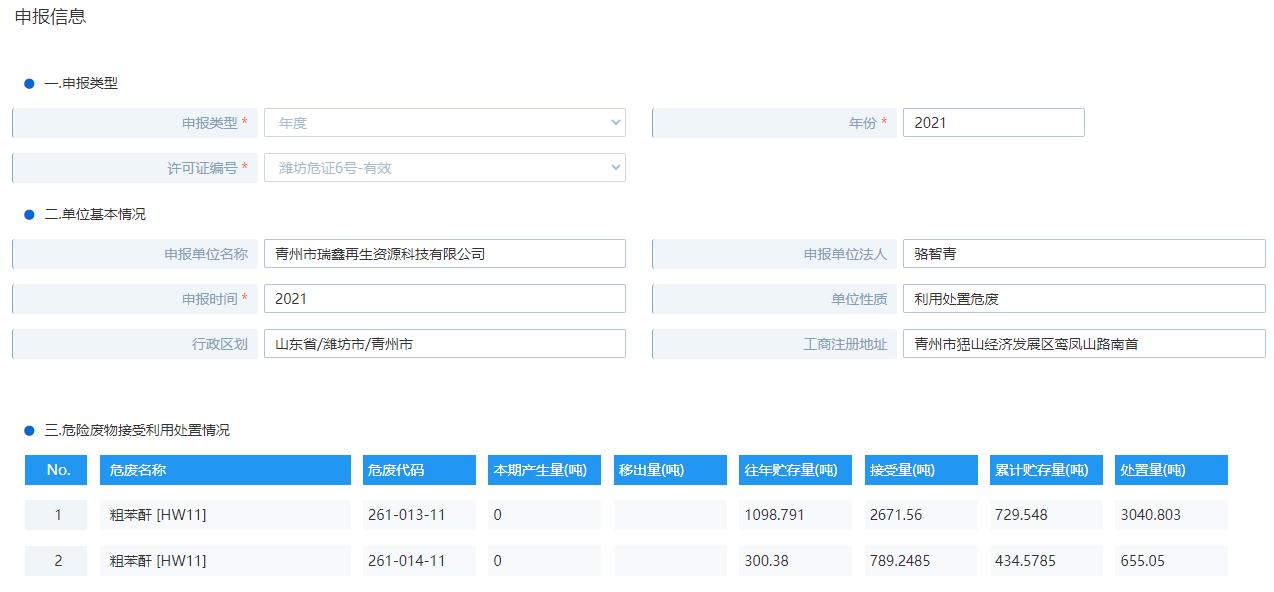 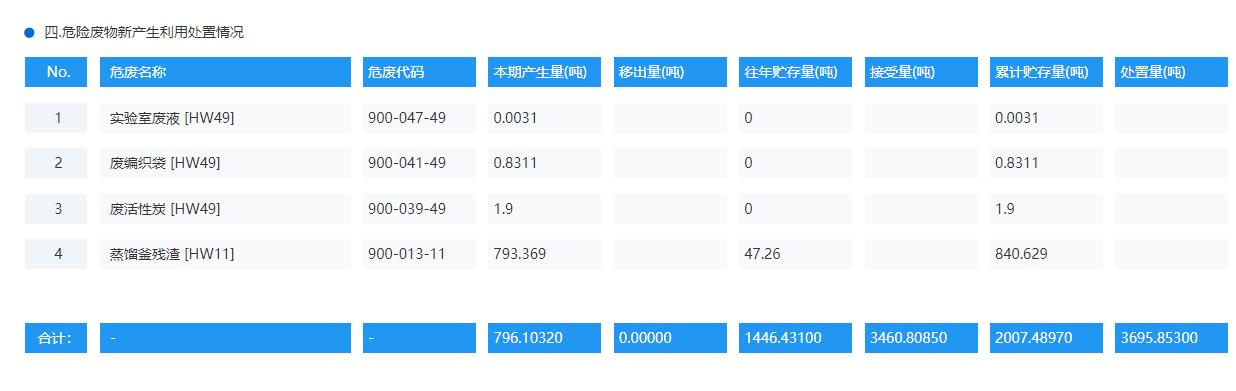 